English test for grade 6Review 6I.	How is th pronounced in the following words? Circle the correct option1. that /θ/ /ð/	6. earth /θ/ /ð/	11. although /θ/ /ð/	16. breath /θ/ /ð/2. think /θ/ /ð/	7. feather /θ/ /ð/	12. thank /θ/ /ð/	17. breathe /θ/ /ð/3. other /θ/ /ð/	8. three /θ/ /ð/	13. brother /θ/ /ð/	18. them /θ/ /ð/4. weather /θ/ /ð/	9. thieves /θ/ /ð/	14. month /θ/ /ð/	19. thirsty /θ/ /ð/5. theatre /θ/ /ð/	10. there /θ/ /ð/	15. healthy /θ/ /ð/	20. clothe /θ/ /ð/II.	Choose the word that has the underlined part pronounced differently for the rest.1.	a. this	b. think	c. thank	d.thieves2.	a. gather	b. bathe	c. birthday	d. weather3.	a. tooth	b. breathe	c. through	d. earth4.	a. thirty	b. than	c. therefore	d. those5.	a. mouth	b. Thursday	c. nothing	d. worthyIII.	Practice saying the sentences. 1.	Their mother are gathering the clothes together.2.	The weather from the north on Thursdays is soothing3.	I think the thin thief ran north.4.	They’d rather have a bath with their clothing on.5.	The athlete ran three thousand metres to the north.B.	VOCABULARY AND GRAMMAR 	I.	Match the pictures with the television programmes.II.	Match the words on the left with its definition on the right.1.	quiz show	a.	a device that allows you to operate a television, etc. from a distance2.	channel	b.	a woman on television or radio who tells you what the weather will be like3.	TV schedule	c.	a film about real people and events4.	remote control	d.	a programme where you try to answer questions in order to win prizes5.	MC	e.	a person who watches television6.	weathergirl	f.	a funny television programme in which the same characters appear in different situations7.	comedian	g.	a television station8.	documentary	h.	a list of the television programmes that are on a particular channel and the times that they start9.	sitcom	i.	a person who hosts an event10.	viewer	j.	a person whose job is to make people laugh, by telling jokes or funny stories.III.	Choose the correct answers. 1.	‘Why are you laughing so hard?’ ‘I am watching a ________. It’s really funny!’	a. drama	b. news	c. comedy	d. romance2.	Did you watch the ________ about the history of India?	a. documentary	b. sitcom	c. news	d. game3.	Who wants To Be a Millionaire is a kind of ________.	a. music programmes	b. game shows	c. talk shows	d. reality shows4.	I love ________. Tom and Jerry are my favourite characters.	a. romances	b. comedies	c. documentaries	d. cartoons5.	Grandma watches her favourite ________ every day. She never misses any episodes.	a. cartoon	b. series	c. news	d. weather forecast6.	Where is the ________? I’d like to change the channel.	a. remote control	b. volume button	c. TV programme	d. schedule7.	Could you turn up the ________ please. I can’t hear that singer very well.	a. channel	b. programme	c. volume	d. television8.	Let’s take a look at the weather ________ now!	a. forecast	b. presentation	c. broadcast	d. programme9.	Did you see the Prime Minister on the 10 o’clock ________ last night?	a. drama	b. sitcom	c. news	d. cartoon10.	Jill Newman was a(n) ________ on News at Ten.	a. MC	b. newsreader	c. host	d.	interviewerIV.	Complete the sentences with suitable adjectives from the box. 1.	This is a very ___________ television programme. Millions of people watch it every week.2.	It was a really ___________ film. It made us laugh all the time!3.	Donald Duck is so ___________! I really love him.4.	VTV is the	 ___________ television broadcaster of Vietnam.5.	Channels like Discovery offer ___________ programmes that can increase ourknowledge.6.	That’s the third glass you’ve broken this week - you’re so ___________!7.	This programme is ___________ - shall I turn over to BBC?8.	I found the talk show both informative and ___________.V.	Complete each sentence with an appropriate preposition. 1.	What is ___________ TV tonight?2.	You can see how people compete with each other ___________ a game show.	3.	The Wingless Penguin is __________ Disney channel, __________ 8 o’clock Friday night.4.	Comedies help people relax ___________ a hard working day.5.	My brother is interested ___________ Nature programme.6.	The talk show is on ___________ 8 o’clock to 10 o’clock.7.	Cartoons often use animals ___________ the main characters8.	He turned ___________ the television to watch the news.VI.	Fill in the blank with the conjunctions In the box.1.	Read over your answers ___________ correct all mistakes before you hand them in.2.	___________ Jim doesn’t like this game show, he watches it almost every Friday.3.	Nadia doesn’t like to drive, ___________ she takes the bus everywhere.4.	He is very rich, ___________ he doesn’t spend a lot of money.5.	To get from Vancouver to Victoria, you can fly ___________ you can ride the ferry.6.	Thomas was really hungry this morning ___________ he didn’t eat breakfast.7.	I have a lot of homework to do, ___________ I can’t go to the cinema with you.8.	The waiter was not very nice, ___________ the food was delicious.9.	We enjoyed the film ___________ it had a sad ending.10.	She went to see a doctor ___________ her back was painful.VII.	Join each pair of sentences, using the word in brackets. 1.	Nathan missed the bus. He was late for school. (because)2.	Keep the food covered. The flies will contaminate it. (or)3.	Julie has a guitar. She plays it very well. (and) 4.	I need to study hard. I can get a good score on the test. (so)5.	He seemed a friendly person. I didn’t like him. (although)6.	The food looks delicious. It tastes horrible. (but)7.	Mason fell. The floor was wet. (because)8.	Anna took a part-time job. She needed some money. (so)VIII.	Choose the correct answers. 1. Fruit tastes good _________ it’s healthy for your body.	a. but	b. and	c. so	d. or2.	I want to buy a new jacket, _________ I don’t have enough money.	a. and	b. so	c. but	d. because3.	Linda is going to make a cake, _________ she needs some eggs and flour.	a. so	b. but	c. and	d. or4.	We went for a walk _________ it was raining heavily.	a. because	b. although	c. therefore	d. however5.	We can go to the pool _________ we can go horse-riding, whichever you prefer?	a. or	b. but	c. and	d. so6.	John likes funny movies _________ he doesn’t like scary movies.	a. and	b. or	c. so	d. but7.	I’d like to see that Korean band _________ their music is pretty cool.	a. although	b. so	c. because	d. but8.	I still cry at the end _________ I’ve seen this movie several times.	a. and	b. although	c. because	d. so9.	You must hurry _________ you will miss your train.	a. so	b. but	c. and	d. or10.	His chocolate was too hot, _________ he put some cold milk in it.	a. so	b. but	c. because	d. althoughIX.	Complete the sentences with the correct question words.1.	___________ do you watch TV? - Every night.2.	___________ hours a day do you watch TV? - Three hours.3. 	___________ do you usually watch TV? - In the evening.4.	___________ of TV programmes do you like to watch? - Sports, Music, and Cartoon.5.	___________ is your favourite TV programme? - Cartoon.6.	___________ do you watch TV? - Because it’s entertaining and educational.7.	___________ is your favourite cartoon character? - Mickey Mouse.8.	___________ can you find out the times and channels of TV programmes? – In TV schedule.9.	___________ does the film last? - About an hour and a half.10.	___________ time do you spend watching TV? - One or two hours a day.X.	Write questions to the underlined words.1.			My father watches the News every night.2.			Tom Hank is my favourite actor.3.			We usually watch TV in the evening.4.			Tim is watching a game show now.5.			I like musicprogramme best.6.			The game show Are you smarter than a 5th grader? is on 8 p.m.7.			Many children like cartoons because they are funny.8.			The Red Spotted Squirrel lasts twenty-five minutes.9.			They watch TV two or three hours every day.10.			The Old Town of Inca is in Peru. D. READING 	I.	Complete the passage with the words from the box.	For me TV is the best source of (1)____________. I can relax and have fun at the same time. My favourite TV (2)____________ is “How I met your mother”. I like it (3)____________ it is funny and I (4)____________ myself a lot. I watch it every day. The series follows the main character Ted Mosby, and his group of (5)____________ in Manhattan. I am also (6)____________ of “Criminal Minds” and “CSI:NY”.	TV is indeed very important for me. I would go (7)____________ if I couldn’t watch it for a week. My parents sometimes have to (8)____________ my television viewing, but that’s okay.II.	Read the passages carefully. Then do the tasks.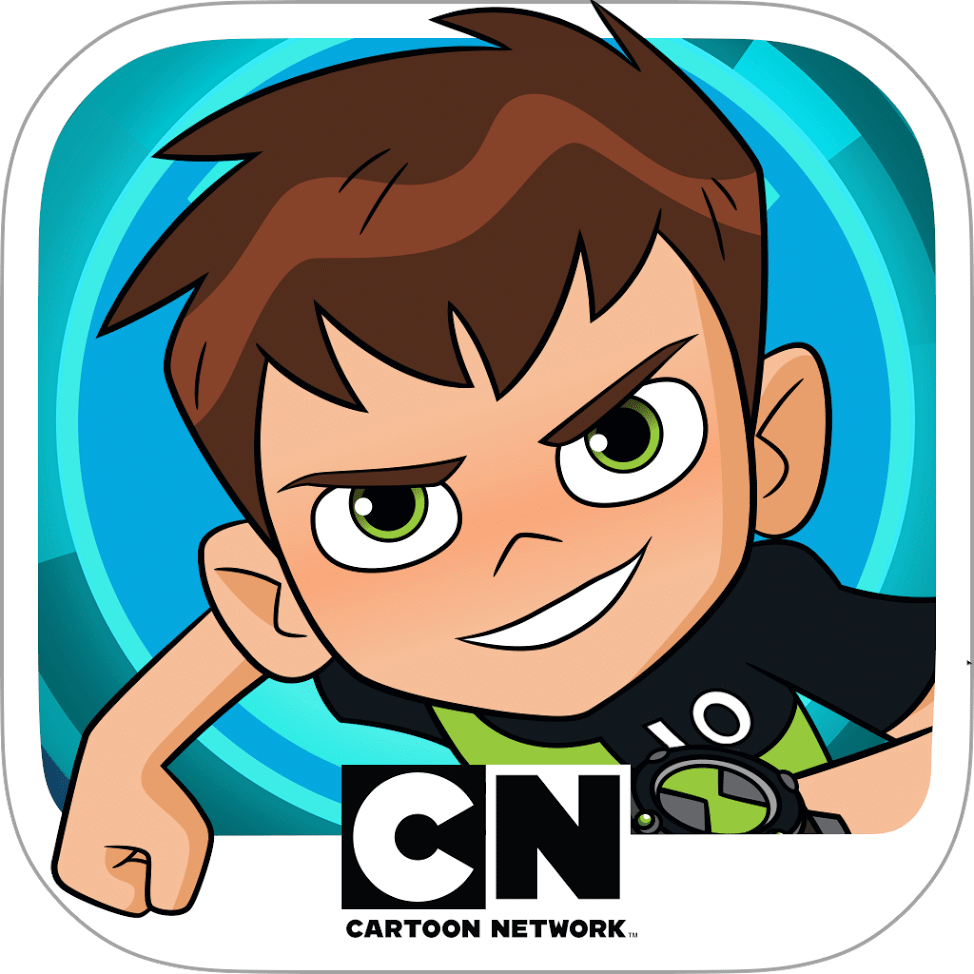 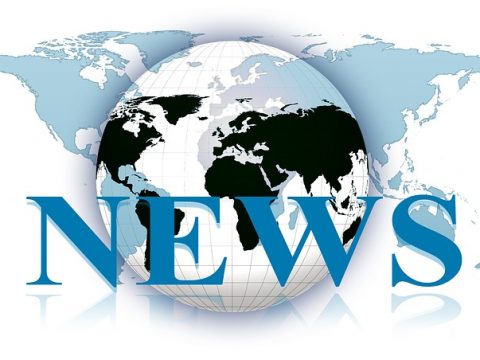 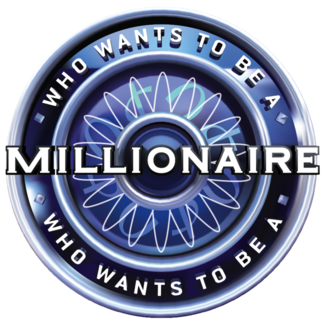 A.	Decide whether the following sentences are true (T) or false (F).1.	Steve is obsessed about TV.2.	Kate doesn’t like watching the news.3.	Rachel’s favouriteprogrammes are still cartoons.4.	Kate likes watching things that make her laugh.5.	Rachel is the teenager who watches less TV of the three.6.	Steve’s parents don’t mind that he watches so much TV.B.	Answer the questions.1.	Which TV programme does Steve like watching?2.	Why does Kate like watching documentaries on wildlife?3.	How much time does Rachel spend watching TV?4.	According to Rachel, what are the benefits of TV?E. WRITING 	I.	Arrange the words to make sentences.1.	on/ what/ tonight/ television/ is?2.	favourite/ MC/ your / who/ is/ television?3.	Tina/ time/ television/ does/ how much/ spend/ watching?4.	they/ like/ do/ why/ cartoons/ to watch?5.	best/ television/ like/ what/ do/ you/ programme?6.	start/ the/ game show/ what time/ does?7.	Liz/ go to/ how often/ does/ the cinema?8.	you/ watch/ do/ television/ usually/ when?II.	Complete the second sentence so that it means the same as the first one.1.	What programme do you like best?	What’s 	2.	It’s not good for children to spend too much time watching television.	Children 	3.	Jim loves animals, so he likes to watch Animal programme.	Jim likes to watch Animal programme	4.	My sister likes to watch cartoons.	My sister is fond 	5.	How much time do you spend watching television?	How many 	6.	How about going to the cinema tonight?	Shall 	7.	The film is not as interesting as the novel was.	The novel was much 	8.	Although he seemed a friendly person, I didn’t like him.	He seemed 	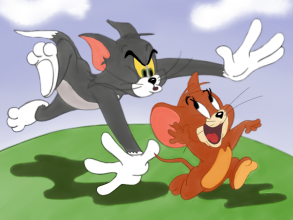 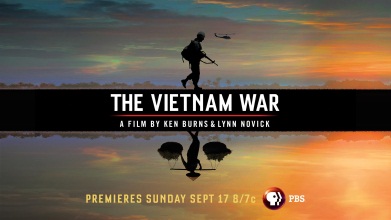 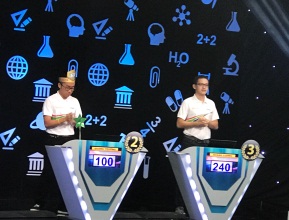 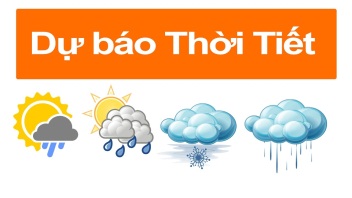 1. ______________2. ______________3. ______________4. ______________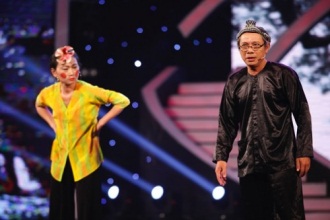 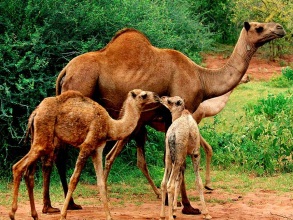 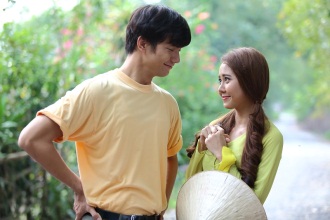 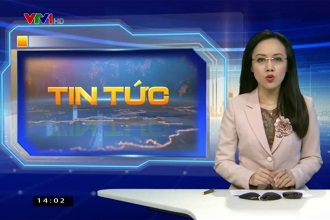 5. ______________6. ______________7. ______________8. ______________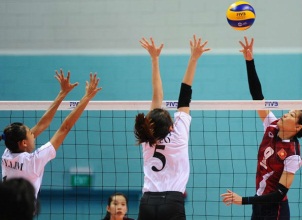 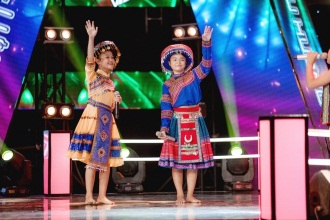 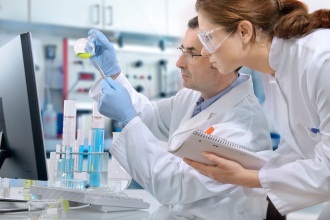 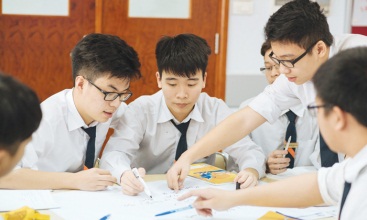 9. ______________10. ______________11. ______________12. ______________